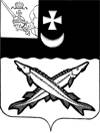                                 КОНТРОЛЬНО-СЧЕТНАЯ  КОМИССИЯ                БЕЛОЗЕРСКОГО МУНИЦИПАЛЬНОГО РАЙОНА                                              ПРИКАЗ От 13.01.2017 № 10Об утверждении Положения о порядке сообщения лицами, замещающими должности муниципальной службы и иными лицами о возникновении личной заинтересованности при исполнении должностных обязанностей, которая приводит или может привести к конфликту интересовВ соответствии с Указом Президента Российской Федерации от 22.12.2015 № 650 « О порядке сообщения лицами, замещающими отдельные государственные должности Российской Федерации, должности федеральной государственной службы, и иными лицами о возникновении личной заинтересованности при исполнении должностных обязанностей, которая приводит или может привести к конфликту интересов, и о внесении изменений в некоторые акты Президента Российской Федерации», Федеральным законом  от 28.11.2015 № 354-ФЗ «О внесении изменений в отдельные законодательные акты Российской Федерации в целях совершенствования мер по противодействию коррупции», Федеральным законом от 25.12.2008 № 273-ФЗ «О противодействии коррупции»	ПРИКАЗЫВАЮ:	1. Утвердить прилагаемое Положение о порядке сообщения лицами, замещающими должности муниципальной службы и иными лицами о возникновении личной заинтересованности при исполнении должностных обязанностей, которая приводит или может привести к конфликту интересов (прилагается).2. Настоящий приказ подлежит размещению на официальном сайте Белозерского муниципального района в информационно-телекоммуникационной сети «Интернет».   Председатель контрольно-счетной    комиссии района:                                                    Н.А. Спажева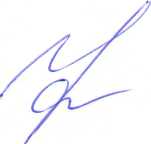           УТВЕРЖДЕНОПриказом контрольно-счетной комиссии районаот 13.01.2017№ 10Положениео порядке сообщения лицами, замещающими должности муниципальной службы и иными лицами о возникновении личной заинтересованности при исполнении должностных обязанностей, которая приводит или может привести к конфликту интересов(далее – Положение)1. Настоящим Положением определяется порядок сообщения лицами, замещающими должности муниципальной службы и иными лицами (далее – должностные лица) о возникновении личной заинтересованности при исполнении должностных обязанностей, которая приводит или может привести к конфликту интересов.2. Должностные лица обязаны в соответствии с законодательством Российской Федерации о противодействии коррупции не позднее рабочего дня, следующего за днем, когда им стало об этом известно, сообщать о возникновении личной заинтересованности при исполнении должностных обязанностей, которая приводит или может привести к конфликту интересов, а также принимать меры по предотвращению или урегулированию конфликта интересов.Сообщение оформляется в письменной форме в виде уведомления о возникновении личной заинтересованности при исполнении должностных обязанностей, которая приводит или может привести к конфликту интересов (далее - уведомление).3. Должностные лица, направляют председателю контрольно-счетной комиссии района уведомление, составленное по форме согласно приложению к настоящему Положению.  4. Направленные председателю контрольно-счетной комиссии  района уведомления рассматриваются комиссией  по противодействию коррупции в контрольно-счетной комиссии  района (далее - комиссия).5. Комиссия  осуществляет предварительное рассмотрение уведомлений.В ходе предварительного рассмотрения уведомлений Комиссия имеет право получать в установленном порядке от лиц, направивших уведомления, пояснения по изложенным в них обстоятельствам и направлять в установленном порядке запросы в государственные органы, органы местного самоуправления и заинтересованные организации.6. По результатам предварительного рассмотрения уведомлений Комиссией подготавливается мотивированное заключение на каждое из них.Уведомления, заключения и другие материалы, полученные в ходе предварительного рассмотрения уведомлений, представляются председателю контрольно-счетной комиссии   района в течение 45 дней со дня поступления уведомлений в комиссию. Указанный срок может быть продлен, но не более чем на 30 дней.7. Председателем контрольно-счетной комиссии  района  по результатам рассмотрения уведомлений принимается одно из следующих решений:а) признать, что при исполнении должностных обязанностей лицом, направившим уведомление, конфликт интересов отсутствует;б) признать, что при исполнении должностных обязанностей лицом, направившим уведомление, личная заинтересованность приводит или может привести к конфликту интересов;в) признать, что лицом, направившим уведомление, не соблюдались требования об урегулировании конфликта интересов.8. В случае принятия решений, предусмотренных подпунктами «б» и «в» пункта 7 настоящего Положения, в соответствии с законодательством Российской Федерации  председатель контрольно-счетной комиссии района принимает меры или обеспечивает принятие мер по предотвращению или урегулированию конфликта интересов либо рекомендует лицу, направившему уведомление, принять такие меры.Приложение к Положению о порядке сообщения лицами, замещающими должности муниципальной службы и иными лицами о возникновении личной заинтересованности при исполнении должностных обязанностей, которая приводит или может привести к конфликту интересов ________________________________    (отметка об ознакомлении)Председателю контрольно-счетной комиссии Белозерского муниципального     района                                                                                                                                                          от ____________________________                                            _______________________________ (Ф.И.О., замещаемая должность)УВЕДОМЛЕНИЕо возникновении личной заинтересованности при исполнениидолжностных обязанностей, которая приводитили может привести к конфликту интересов    Сообщаю о возникновении у меня личной заинтересованности при исполнении должностных  обязанностей,  которая приводит или может привести к конфликту интересов (нужное подчеркнуть).    Обстоятельства,     являющиеся    основанием    возникновения    личной заинтересованности:_____________________________________________________________________________________________________________________________________________________.    Должностные   обязанности,  на  исполнение  которых  влияет  или  может повлиять личная заинтересованность: __________________________________________________________________________________________________________________________________.    Предлагаемые   меры  по  предотвращению  или  урегулированию  конфликта интересов: _______________________________________________________________________________________________________________________________________________________.    Намереваюсь   (не   намереваюсь)   лично  присутствовать  на  заседании Комиссии по противодействию коррупции в Белозерском муниципальном районе при рассмотрении настоящего уведомления (нужное подчеркнуть)."__" ___________ 20__ г. ___________________________  _____________________                                                         (подпись лица,                    (расшифровка подписи)                                                                                                  направляющего уведомление)